COMMUNION ANTIPHON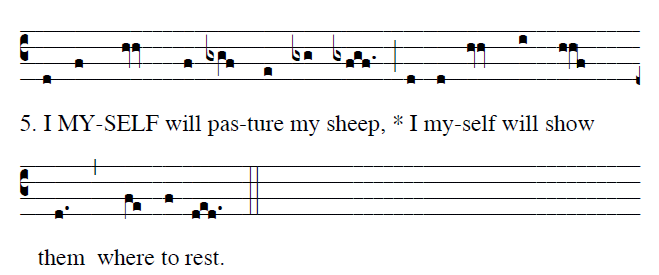 ©St. Mainrad ArchabbeyYou have prepáred a táble befóre mein the síght of my fóes.My héad you have anóinted with óil;my cúp is overflówing.COMMEMERATION OF ALL SOULS 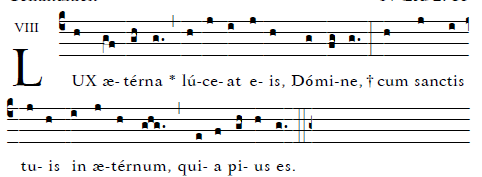       May eternal light  shine on them, Lord, with your saints forever.RECESSIONAL HYMN           “ Jesus Remember Me””                     32nd  SUNDAY  in ORDINARY TIME                                                  YEAR C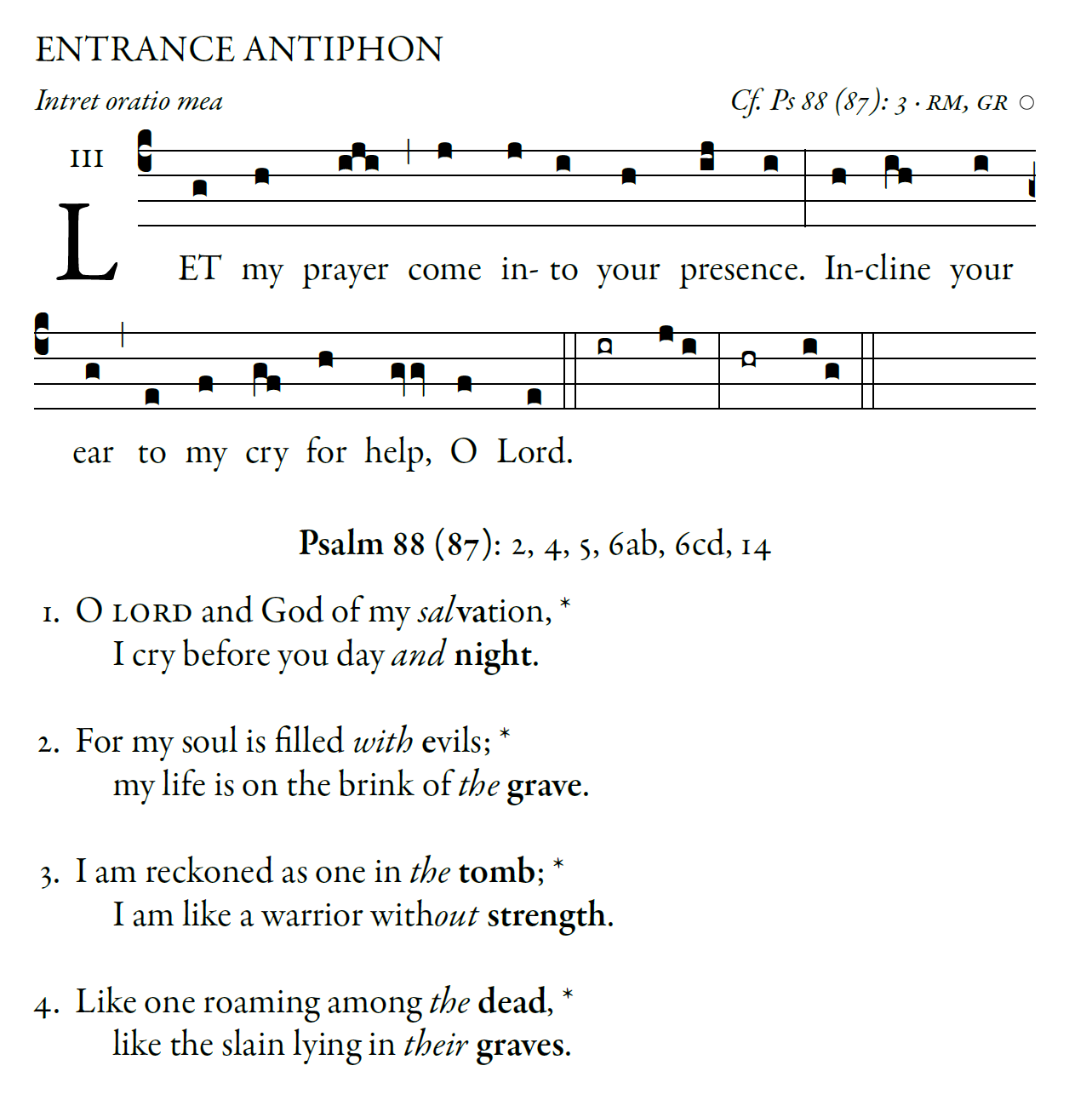                                                              www.illuminarepublication.com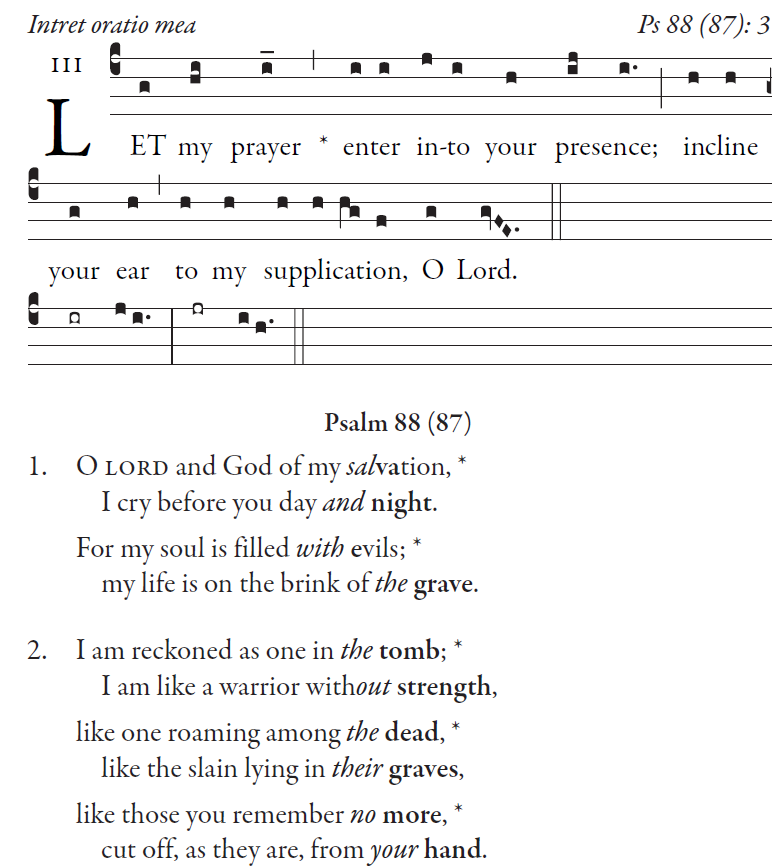 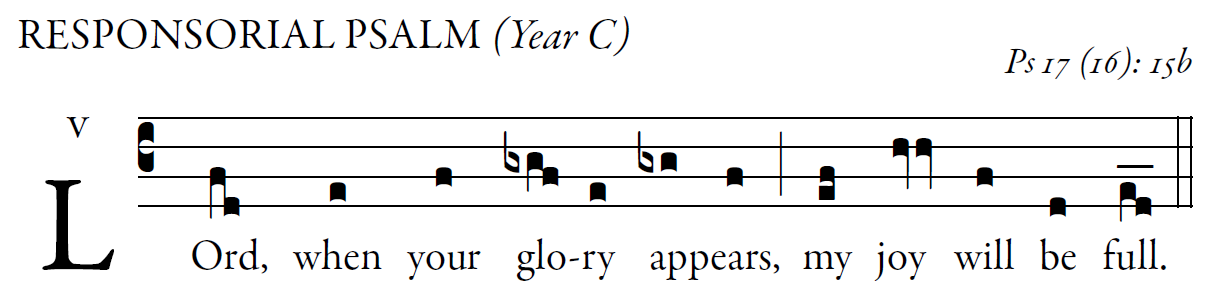                                                                                                                                                                 www.illuminarepublications.com  Hear, O LORD, a just suit;
attend to my outcry;
hearken to my prayer from lips without deceit.  

My steps have been steadfast in your paths,
my feet have not faltered.
I call upon you, for you will answer me, O God;
incline your ear to me; hear my word.                

Keep me as the apple of your eye,
hide me in the shadow of your wings.
But I in justice shall behold your face;
on waking I shall be content in your presence.  ALLELUIA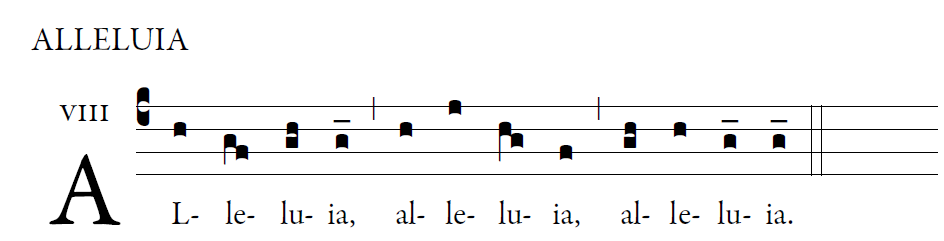       Jesus Christ is the first born of the Dead                    To  him be power and Glory forever. OFFERTORY HYMNWe  Prasie Thee King of Kings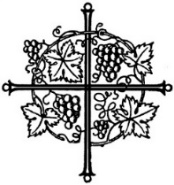 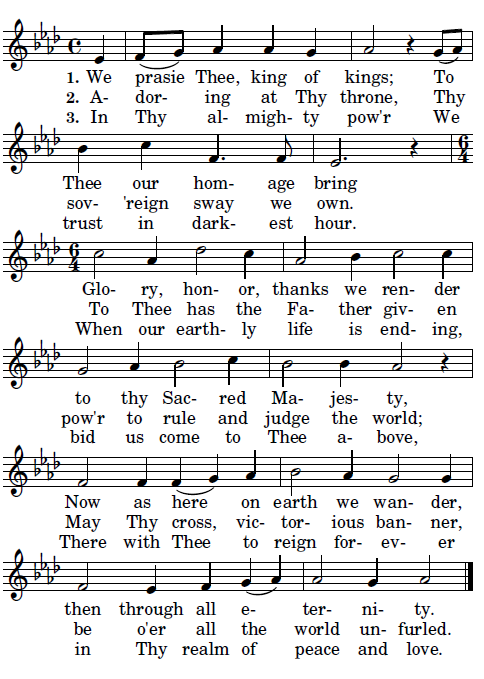 